РЕШЕНИЕРассмотрев проект решения о порядке и условиях награждения премией имени В.П. Андрианова, внесенный Главой Петропавловск-Камчатского городского округа Слыщенко К.Г., в соответствии со статьей 28 Устава Петропавловск-Камчатского городского округа, Городская Дума Петропавловск-Камчатского городского округаРЕШИЛА:1. Принять  Решение  о  порядке  и  условиях  награждения  премией  имени В.П. Андрианова.2. Направить принятое Решение Главе Петропавловск-Камчатского городского округа для подписания и обнародования.РЕШЕНИЕот 26.06.2013 № 97-ндО порядке и условиях награждения премией имени В.П. Андрианова Принято Городской Думой Петропавловск-Камчатского городского округа(решение от 19.06.2013 № 232-р)Статья 1. Общие положения1. Настоящее  Решение о порядке и условиях награждения премией имени В.П. Андрианова (далее – Решение) разработано в соответствии с Положением о наградах и почетных званиях Петропавловск-Камчатского городского округа
от 24.07.2008 № 51-нд и определяет порядок и условия награждения премией имени В.П. Андрианова (далее – Премия).2. Владимир Павлович Андрианов – Почетный гражданин города Петропавловска-Камчатского, Народный артист СССР, уважаемый деятель культуры Камчатской области, занимавшийся общественной работой, награжденный орденом В.И. Ленина, орденом Трудового Красного знамени, медалью «За доблестный труд в годы Великой Отечественной войны 1941–1945 гг.».3. Премия является формой поощрения организаций культуры и творческих работников за особые заслуги, значительный вклад в развитие культуры Петропавловск-Камчатского городского округа.4. Финансирование расходов, связанных с реализацией настоящего Решения, осуществляется за счет средств бюджета Петропавловск-Камчатского городского округа.Финансовое обеспечение выплаты денежного вознаграждения Премии осуществляется Аппаратом администрации Петропавловск-Камчатского городского округа в пределах бюджетных ассигнований, предусмотренных на соответствующий финансовый год.Статья 2. Порядок и условия награждения Премией1. Премией ежегодно награждаются не более 4 организаций культуры и творческих работников Петропавловск-Камчатского городского округа (далее - номинанты) за особые заслуги, значительный вклад в развитие культуры Петропавловск-Камчатского городского округа (далее – городской округ).2. Награждение Премией осуществляется по следующим номинациям:1) за достижения в области культуры: самодеятельное (любительское) художественное творчество, концертные программы и сценарии, сольные и ансамблевые исполнительские программы, выставки изобразительного искусства и народных ремесел и др.;2) за достижения в области библиотечного дела (программы, встречи, выставки);3) за достижения в области дополнительного образования детей;4) за вклад в развитие культуры на территории городского округа.3. Вопросы награждения Премией рассматриваются Конкурсной комиссией по награждению Премией (далее - комиссия), состав которой утверждается решением Городской Думы Петропавловск-Камчатского городского округа.В состав комиссии входят депутаты Городской Думы Петропавловск-Камчатского городского округа, представители администрации Петропавловск-Камчатского городского округа и деятели культуры.Председатель комиссии, заместитель председателя комиссии и секретарь комиссии избираются из числа членов комиссии на первом заседании комиссии.Заседания комиссии правомочны в случае присутствия на заседании не менее половины от общего числа членов комиссии. Заседания Комиссии проводятся с 16 февраля по 15 марта.Решения комиссии принимаются путем проведения открытого голосования, большинством голосов членов, присутствующих на заседании. При равенстве голосов голос председателя комиссии является решающим.Решение Комиссии и протокол заседания комиссии оформляются и подписываются председателем комиссии и секретарем комиссии в течение 2 рабочих дней со дня заседания комиссии и в течение 3 рабочих дней со дня принятия решения направляются Главе Петропавловск-Камчатского городского округа.4. С ходатайством о награждении Премией в комиссию обращаются органы местного самоуправления городского округа, руководители трудовых коллективов муниципальных учреждений культуры городского округа (на основании решений трудовых коллективов учреждений), творческие союзы и общественные объединения, группа жителей городского округа численностью не менее 50 человек. 5. Для рассмотрения вопроса о награждении Премией номинантов в комиссию представляются:1) ходатайство о награждении Премией;2) заявление органа местного самоуправления городского округа о награждении Премией (при обращении органа местного самоуправления городского округа), решение трудового коллектива учреждения о награждении Премией (при обращении руководителя трудового коллектива муниципального учреждения культуры), решение творческого союза или общественного объединения (при обращении творческого союза, общественного объединения), протокол собрания группы жителей городского округа (при обращении группы жителей городского округа численностью не менее 50 человек);3) характеристика номинанта с указанием конкретного вклада в развитие культуры;4) документы, подтверждающие достижения номинанта в области культуры. Основанием для отказа в приеме документов для рассмотрения вопроса о награждении Премией является отсутствие хотя бы одного из документов, указанных в пунктах 1 – 4 настоящей части.6. Документы представляются в комиссию ежегодно с 15 января по 15 февраля.7. Решение комиссии является основанием для принятия постановления Главы Петропавловск-Камчатского городского округа о награждении Премией либо для направления инициаторам ходатайства уведомления об отказе в удовлетворении ходатайства о награждении Премией.Постановление Главы Петропавловск-Камчатского городского округа о награждении Премией издается в течение 7 рабочих дней со дня получения Главой Петропавловск-Камчатского городского округа решения комиссии и протокола заседания комиссии.В случае отказа в удовлетворении ходатайства о награждении Премией комиссия в течение 7 рабочих дней со дня вынесения решения направляет инициаторам ходатайства уведомление об отказе с приложением копии решения комиссии.8. Награжденному Премией вручаются диплом и денежное вознаграждение в размере 30 000 (тридцать тысяч) рублей (без учета налога на доходы физических лиц и страховых взносов, подлежащих уплате во внебюджетные фонды).Постановление Главы Петропавловск-Камчатского городского округа в день издания направляется в Аппарат администрации Петропавловск-Камчатского городского округа для организации выплаты денежного вознаграждения Премии.Образец диплома утверждается распоряжением Главы Петропавловск-Камчатского городского округа.9. Постановление Главы Петропавловск-Камчатского городского округа о награждении Премией публикуется в средствах массовой информации.10. Повторное награждение Премией по одним и тем же основаниям не допускается. 11. Награждение Премией производится в торжественной обстановке Главой Петропавловск-Камчатского городского округа или уполномоченным им лицом, в рамках праздничных мероприятий, посвященных Дню работника культуры.Статья 3. Заключительные положения1. Настоящее Решение вступает в силу после дня его официального опубликования.2. Со дня вступления в силу настоящего Решения признать утратившими силу:1) Положение о премии имени В.П. Андрианова от 21.11.2007 № 139-нд;2) Изменения в Положение о дипломе лауреата премии имени В.П. Андрианова от 21.11.2007 № 139-нд от 24.07.2008 № 52-нд;3) пункт 6 Решения Городской Думы Петропавловск-Камчатского городского округа от 21.07.2011 № 406-нд «О внесении изменений в некоторые муниципальные правовые акты в сфере установления наградной системы Петропавловск-Камчатского городского округа»;4) Решение Городской Думы Петропавловск-Камчатского городского округа от 30.11.2011 № 449-нд «О внесении изменений в Положение о премии имени
В.П. Андрианова от 21.11.2007 № 139-нд»;5) Решение Городской Думы Петропавловск-Камчатского городского округа от 06.05.2013 № 59-нд «О внесении изменения в Положение о премии имени
В.П. Андрианова от 21.11.2007 № 139-нд».Глава Петропавловск-Камчатского городского округа                                                                                   К.Г. Слыщенко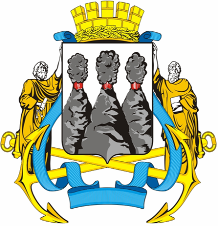 ГОРОДСКАЯ ДУМАПЕТРОПАВЛОВСК-КАМЧАТСКОГО ГОРОДСКОГО ОКРУГАот 19.06.2013 № 232-р7-я сессияг.Петропавловск-КамчатскийО принятии решения о порядке и условиях награждения премией имени В.П. Андрианова Глава Петропавловск-Камчатского городского округа, исполняющий полномочия председателя Городской ДумыК.Г. Слыщенко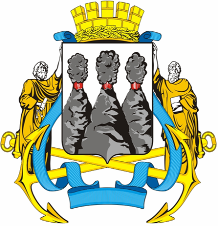 ГОРОДСКАЯ ДУМАПЕТРОПАВЛОВСК-КАМЧАТСКОГО ГОРОДСКОГО ОКРУГА